Περιήγηση στα Ιωάννινα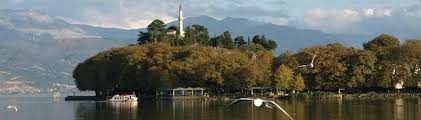 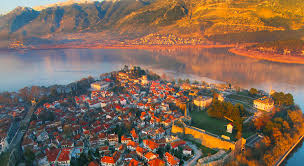 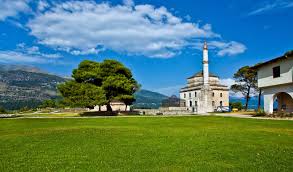 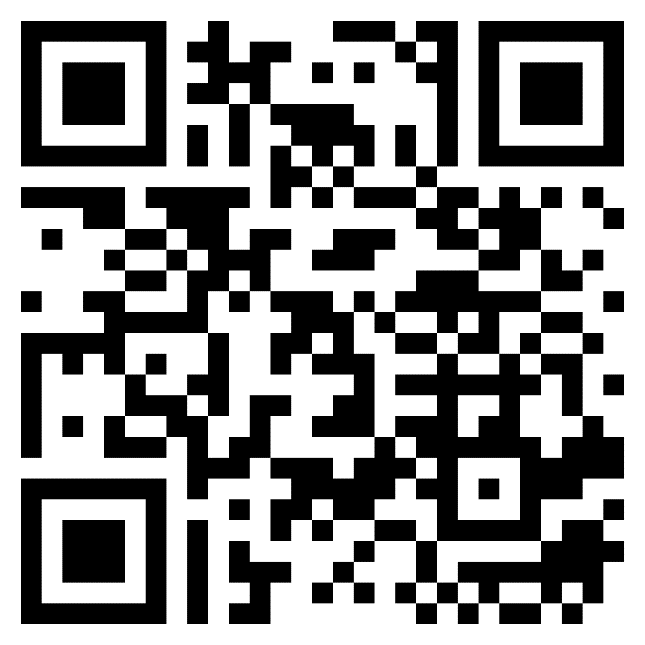 Εγγραφή στο Βιωματικό εργαστήριο με τίτλο:Η Τέχνη ως Παιχνίδι στην Εκπαίδευση: Δημιουργώντας ένα Μαγικό Περιβάλλον Μάθησης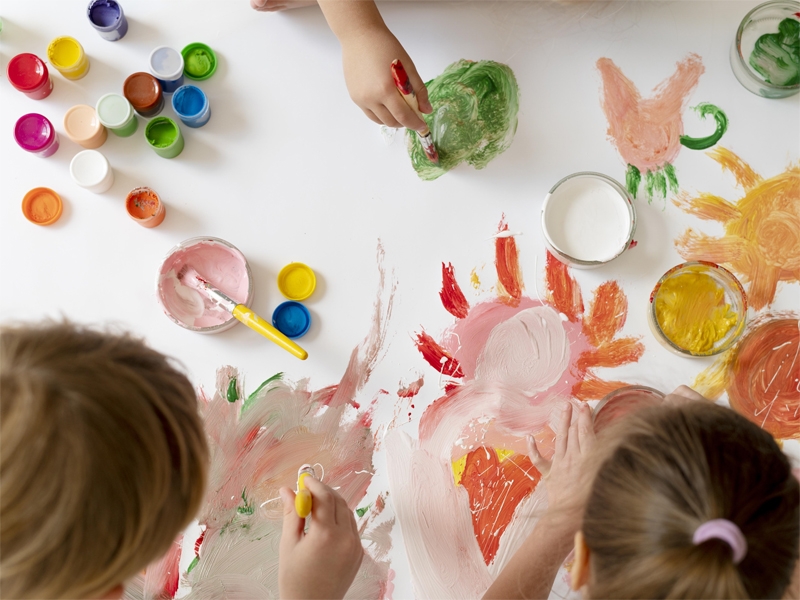 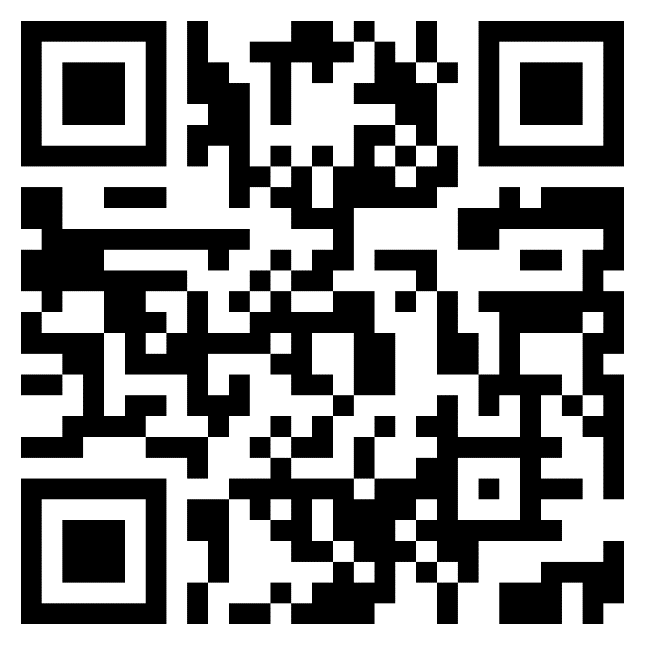 Εγγραφή στο Βιωματικό εργαστήριο με τίτλο:Το ραδιόφωνο στο σχολείο!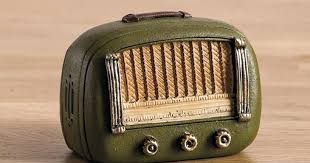 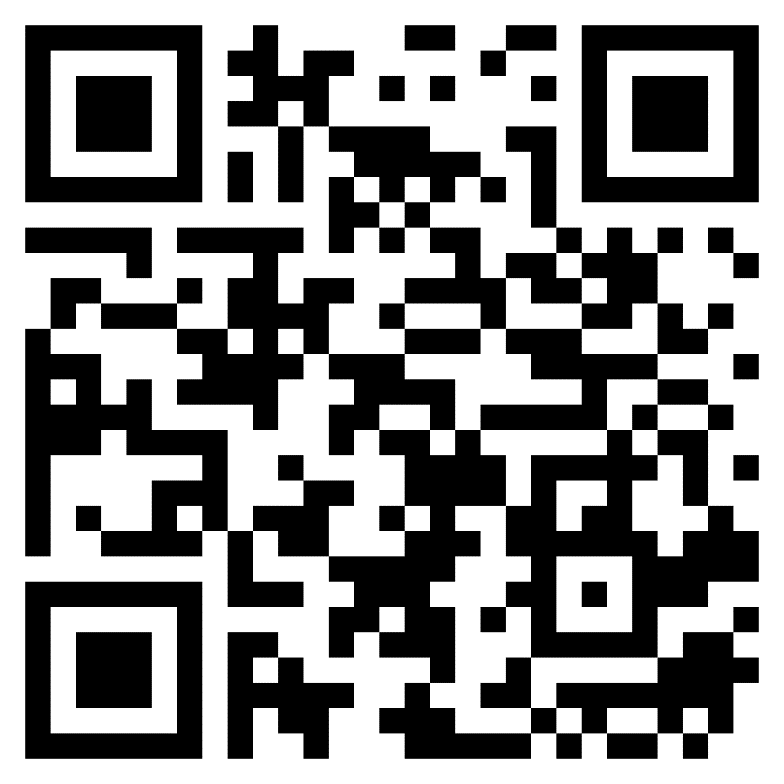 Εγγραφή στο Βιωματικό εργαστήριο με τίτλο: Καλώς ήρθατε στον κόσμο των ερωτήσεων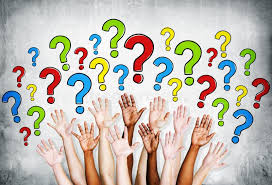 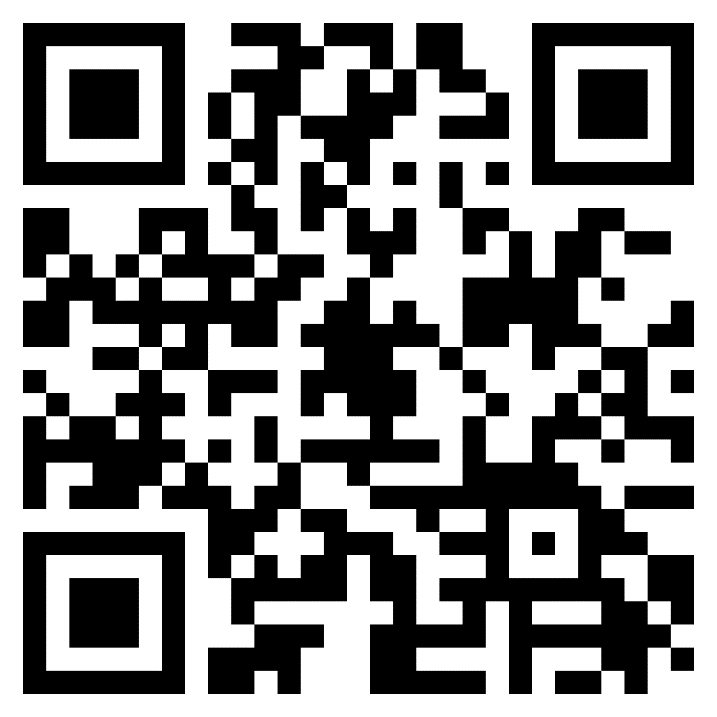 Εγγραφή στο Βιωματικό εργαστήριο με τίτλο: Ψηφιακή Αφήγηση και ΤΠΕ στην Εκπαίδευση: Το Εργαλείο για την Ενεργή Πολιτειότητα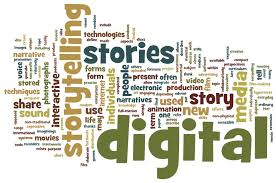 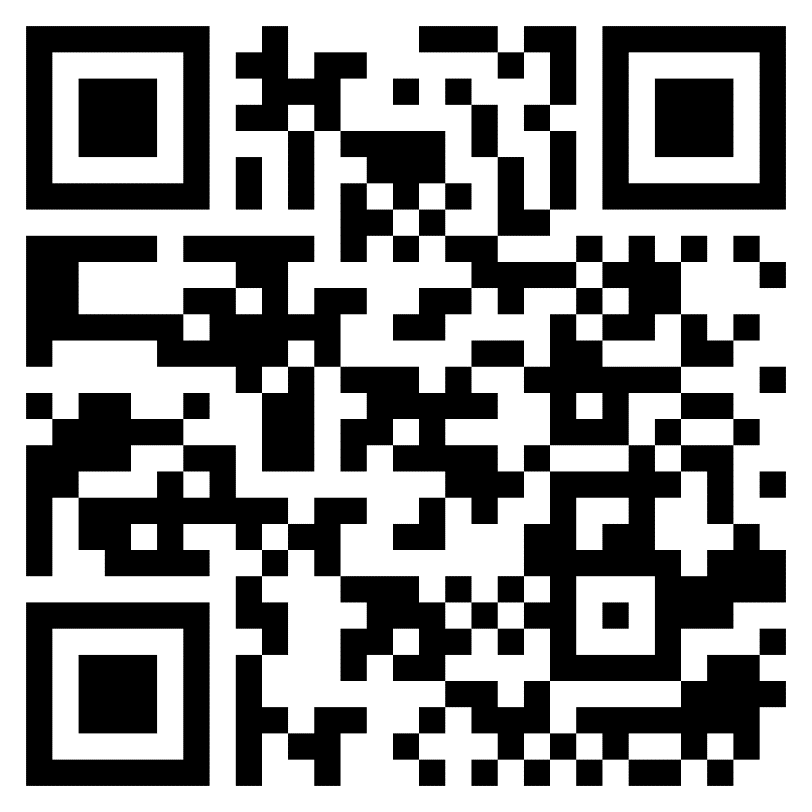 Εγγραφή στο Βιωματικό εργαστήριο με τίτλο: Bιωματική Ρυθμική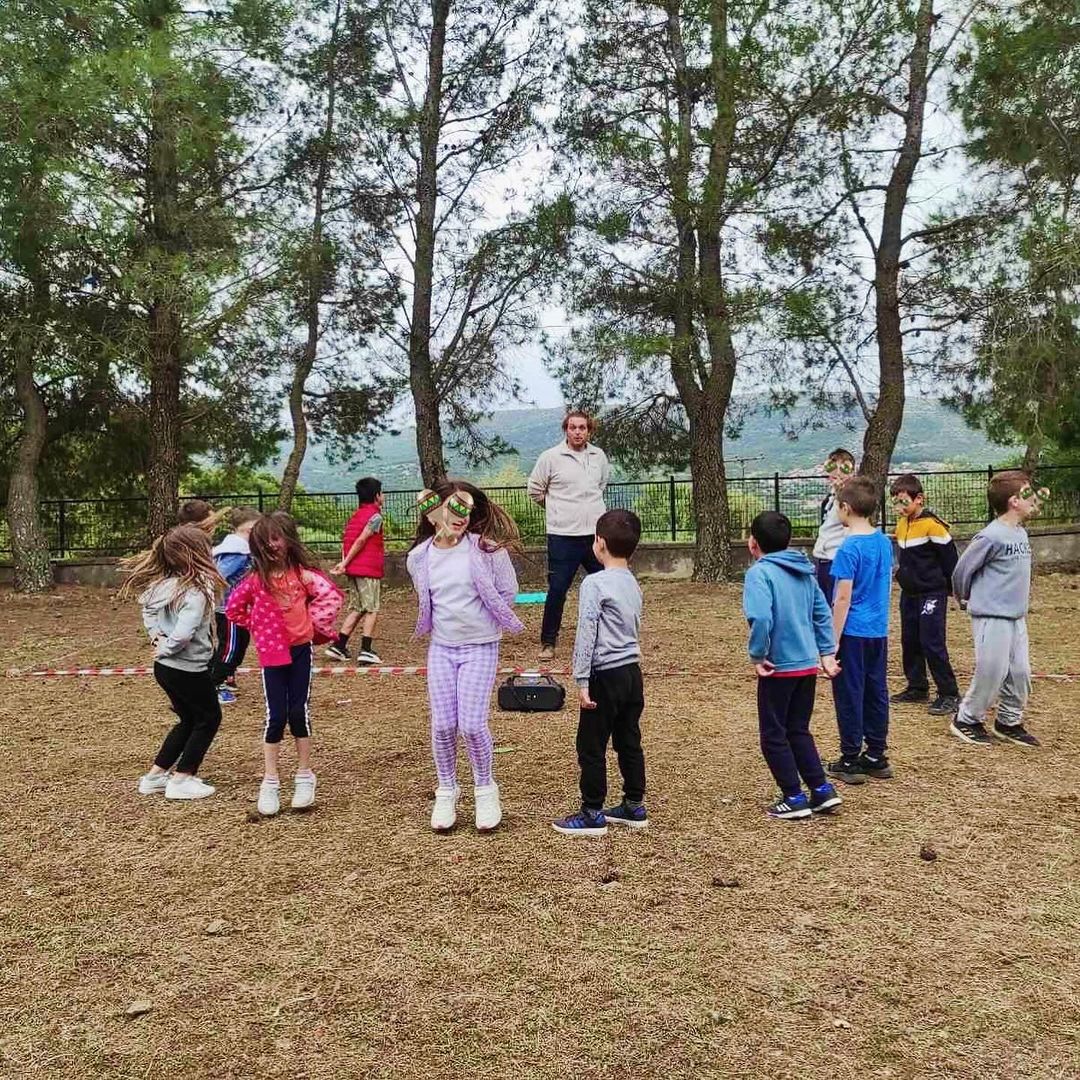 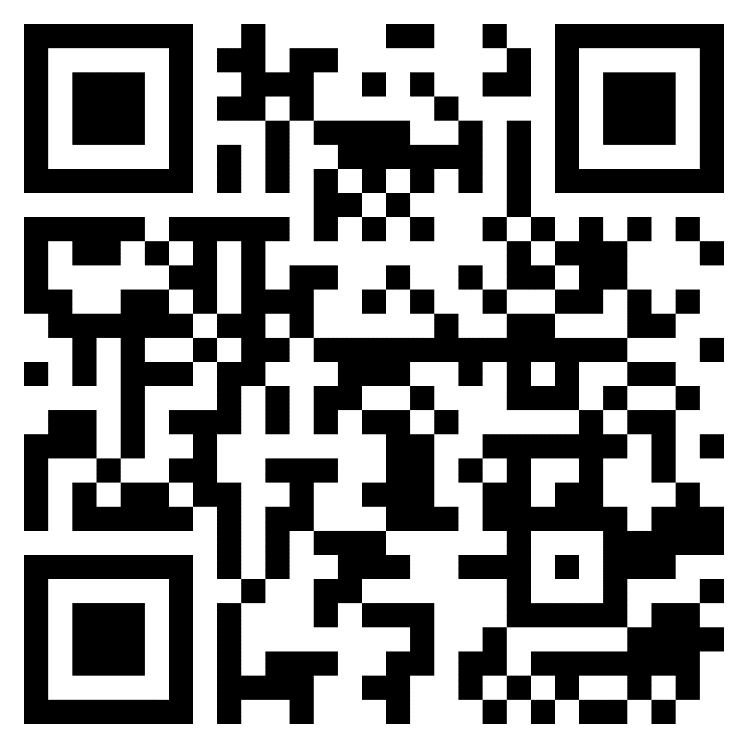 